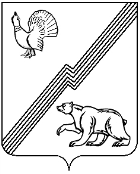 ДУМА ГОРОДА ЮГОРСКАХанты-Мансийского  автономного округа – Югры                                          РЕШЕНИЕот 26 февраля 2015 года							                                      № 11О плане капитального строительства и капитального ремонта на 2015 годРассмотрев подготовленную администрацией города Югорска информацию о плане капитального строительства и капитального ремонта на 2015 год, ДУМА ГОРОДА ЮГОРСКА РЕШИЛА:Принять к сведению информацию о плане капитального строительства и капитального ремонта на 2015 год (приложение).Настоящее решение вступает в силу со дня подписания.Глава города Югорска                                                                                                    Р.З. Салахов«27» февраля 2015 года (дата подписания)Приложениек решению Думы города ЮгорскаПриложениек решению Думы города ЮгорскаПриложениек решению Думы города ЮгорскаПриложениек решению Думы города ЮгорскаПриложениек решению Думы города ЮгорскаПриложениек решению Думы города ЮгорскаПриложениек решению Думы города ЮгорскаПриложениек решению Думы города ЮгорскаПриложениек решению Думы города ЮгорскаПриложениек решению Думы города ЮгорскаПриложениек решению Думы города ЮгорскаПриложениек решению Думы города Югорскаот 26 февраля 2015 года № 11от 26 февраля 2015 года № 11от 26 февраля 2015 года № 11от 26 февраля 2015 года № 11от 26 февраля 2015 года № 11от 26 февраля 2015 года № 11Информация о плане капитального строительства и капитального ремонта на 2015 годИнформация о плане капитального строительства и капитального ремонта на 2015 годИнформация о плане капитального строительства и капитального ремонта на 2015 годИнформация о плане капитального строительства и капитального ремонта на 2015 годИнформация о плане капитального строительства и капитального ремонта на 2015 годИнформация о плане капитального строительства и капитального ремонта на 2015 годИнформация о плане капитального строительства и капитального ремонта на 2015 годИнформация о плане капитального строительства и капитального ремонта на 2015 годИнформация о плане капитального строительства и капитального ремонта на 2015 годНа 2015 год на начало года план по капитальному строительству и капитальному ремонту утвержден в сумме 143 497,4 тыс. руб. Данные средства планируется направить на  реализацию следующих муниципальных программ:Муниципальная программа города Югорска «Развитие сети автомобильных дорог и транспорта в городе Югорске на 2014-2020 годы»На 2015 год на начало года план по капитальному строительству и капитальному ремонту утвержден в сумме 143 497,4 тыс. руб. Данные средства планируется направить на  реализацию следующих муниципальных программ:Муниципальная программа города Югорска «Развитие сети автомобильных дорог и транспорта в городе Югорске на 2014-2020 годы»На 2015 год на начало года план по капитальному строительству и капитальному ремонту утвержден в сумме 143 497,4 тыс. руб. Данные средства планируется направить на  реализацию следующих муниципальных программ:Муниципальная программа города Югорска «Развитие сети автомобильных дорог и транспорта в городе Югорске на 2014-2020 годы»На 2015 год на начало года план по капитальному строительству и капитальному ремонту утвержден в сумме 143 497,4 тыс. руб. Данные средства планируется направить на  реализацию следующих муниципальных программ:Муниципальная программа города Югорска «Развитие сети автомобильных дорог и транспорта в городе Югорске на 2014-2020 годы»На 2015 год на начало года план по капитальному строительству и капитальному ремонту утвержден в сумме 143 497,4 тыс. руб. Данные средства планируется направить на  реализацию следующих муниципальных программ:Муниципальная программа города Югорска «Развитие сети автомобильных дорог и транспорта в городе Югорске на 2014-2020 годы»На 2015 год на начало года план по капитальному строительству и капитальному ремонту утвержден в сумме 143 497,4 тыс. руб. Данные средства планируется направить на  реализацию следующих муниципальных программ:Муниципальная программа города Югорска «Развитие сети автомобильных дорог и транспорта в городе Югорске на 2014-2020 годы»На 2015 год на начало года план по капитальному строительству и капитальному ремонту утвержден в сумме 143 497,4 тыс. руб. Данные средства планируется направить на  реализацию следующих муниципальных программ:Муниципальная программа города Югорска «Развитие сети автомобильных дорог и транспорта в городе Югорске на 2014-2020 годы»На 2015 год на начало года план по капитальному строительству и капитальному ремонту утвержден в сумме 143 497,4 тыс. руб. Данные средства планируется направить на  реализацию следующих муниципальных программ:Муниципальная программа города Югорска «Развитие сети автомобильных дорог и транспорта в городе Югорске на 2014-2020 годы»На 2015 год на начало года план по капитальному строительству и капитальному ремонту утвержден в сумме 143 497,4 тыс. руб. Данные средства планируется направить на  реализацию следующих муниципальных программ:Муниципальная программа города Югорска «Развитие сети автомобильных дорог и транспорта в городе Югорске на 2014-2020 годы»Наименование мероприятияНаименование мероприятияНаименование мероприятияНаименование мероприятияИсточник финансированияИсточник финансирования Утвержденный план на 2015 год Утвержденный план на 2015 год Утвержденный план на 2015 годРеконструкция ул. Менделеева (от ул. Магистральная до ул. Студенческая)Реконструкция ул. Менделеева (от ул. Магистральная до ул. Студенческая)Реконструкция ул. Менделеева (от ул. Магистральная до ул. Студенческая)Реконструкция ул. Менделеева (от ул. Магистральная до ул. Студенческая)Бюджет АОБюджет АО20 000,0020 000,0020 000,00Реконструкция ул. Менделеева (от ул. Магистральная до ул. Студенческая)Реконструкция ул. Менделеева (от ул. Магистральная до ул. Студенческая)Реконструкция ул. Менделеева (от ул. Магистральная до ул. Студенческая)Реконструкция ул. Менделеева (от ул. Магистральная до ул. Студенческая)Бюджет МОБюджет МО1 053,001 053,001 053,00Реконструкция ул. Защитников Отечества-Солнечная-ПокровскаяРеконструкция ул. Защитников Отечества-Солнечная-ПокровскаяРеконструкция ул. Защитников Отечества-Солнечная-ПокровскаяРеконструкция ул. Защитников Отечества-Солнечная-ПокровскаяБюджет АОБюджет АО16 796,7016 796,7016 796,70Реконструкция ул. Защитников Отечества-Солнечная-ПокровскаяРеконструкция ул. Защитников Отечества-Солнечная-ПокровскаяРеконструкция ул. Защитников Отечества-Солнечная-ПокровскаяРеконструкция ул. Защитников Отечества-Солнечная-ПокровскаяБюджет МОБюджет МО884,00884,00884,00ИТОГО по программеИТОГО по программеИТОГО по программеИТОГО по программе38 733,7038 733,7038 733,70За счет указанных средств планируется продолжить выполнение работ по реконструкции автомобильных дорог по ул. Менделеева, по ул. Защитников Отечества – Солнечная – Покровская в 16 микрорайоне.За счет указанных средств планируется продолжить выполнение работ по реконструкции автомобильных дорог по ул. Менделеева, по ул. Защитников Отечества – Солнечная – Покровская в 16 микрорайоне.За счет указанных средств планируется продолжить выполнение работ по реконструкции автомобильных дорог по ул. Менделеева, по ул. Защитников Отечества – Солнечная – Покровская в 16 микрорайоне.За счет указанных средств планируется продолжить выполнение работ по реконструкции автомобильных дорог по ул. Менделеева, по ул. Защитников Отечества – Солнечная – Покровская в 16 микрорайоне.За счет указанных средств планируется продолжить выполнение работ по реконструкции автомобильных дорог по ул. Менделеева, по ул. Защитников Отечества – Солнечная – Покровская в 16 микрорайоне.За счет указанных средств планируется продолжить выполнение работ по реконструкции автомобильных дорог по ул. Менделеева, по ул. Защитников Отечества – Солнечная – Покровская в 16 микрорайоне.За счет указанных средств планируется продолжить выполнение работ по реконструкции автомобильных дорог по ул. Менделеева, по ул. Защитников Отечества – Солнечная – Покровская в 16 микрорайоне.За счет указанных средств планируется продолжить выполнение работ по реконструкции автомобильных дорог по ул. Менделеева, по ул. Защитников Отечества – Солнечная – Покровская в 16 микрорайоне.За счет указанных средств планируется продолжить выполнение работ по реконструкции автомобильных дорог по ул. Менделеева, по ул. Защитников Отечества – Солнечная – Покровская в 16 микрорайоне.Муниципальная программа города Югорска  «Развитие жилищно-коммунального комплекса в городе Югорске на 2014-2020 годы»Муниципальная программа города Югорска  «Развитие жилищно-коммунального комплекса в городе Югорске на 2014-2020 годы»Муниципальная программа города Югорска  «Развитие жилищно-коммунального комплекса в городе Югорске на 2014-2020 годы»Муниципальная программа города Югорска  «Развитие жилищно-коммунального комплекса в городе Югорске на 2014-2020 годы»Муниципальная программа города Югорска  «Развитие жилищно-коммунального комплекса в городе Югорске на 2014-2020 годы»Муниципальная программа города Югорска  «Развитие жилищно-коммунального комплекса в городе Югорске на 2014-2020 годы»Муниципальная программа города Югорска  «Развитие жилищно-коммунального комплекса в городе Югорске на 2014-2020 годы»Муниципальная программа города Югорска  «Развитие жилищно-коммунального комплекса в городе Югорске на 2014-2020 годы»Муниципальная программа города Югорска  «Развитие жилищно-коммунального комплекса в городе Югорске на 2014-2020 годы»Наименование мероприятияНаименование мероприятияНаименование мероприятияНаименование мероприятияИсточник финансированияИсточник финансирования Утвержденный план на 2015 год Утвержденный план на 2015 год Утвержденный план на 2015 годВнутриквартальный проезд к жилому кварталу «Авалон» города ЮгорскаВнутриквартальный проезд к жилому кварталу «Авалон» города ЮгорскаВнутриквартальный проезд к жилому кварталу «Авалон» города ЮгорскаВнутриквартальный проезд к жилому кварталу «Авалон» города ЮгорскаБюджет АОБюджет АО9 452,009 452,009 452,00Внутриквартальный проезд к жилому кварталу «Авалон» города ЮгорскаВнутриквартальный проезд к жилому кварталу «Авалон» города ЮгорскаВнутриквартальный проезд к жилому кварталу «Авалон» города ЮгорскаВнутриквартальный проезд к жилому кварталу «Авалон» города ЮгорскаБюджет МОБюджет МО1 050,001 050,001 050,00Сети канализации индивидуальной жилой застройки в районе ул. ПолеваяСети канализации индивидуальной жилой застройки в районе ул. ПолеваяСети канализации индивидуальной жилой застройки в районе ул. ПолеваяСети канализации индивидуальной жилой застройки в районе ул. ПолеваяБюджет АОБюджет АО9000,009000,009000,00Сети канализации индивидуальной жилой застройки в районе ул. ПолеваяСети канализации индивидуальной жилой застройки в районе ул. ПолеваяСети канализации индивидуальной жилой застройки в районе ул. ПолеваяСети канализации индивидуальной жилой застройки в районе ул. ПолеваяБюджет МОБюджет МО1 000,001 000,001 000,00Сети канализации микрорайонов индивидуальной застройки мкр. 5,7Сети канализации микрорайонов индивидуальной застройки мкр. 5,7Сети канализации микрорайонов индивидуальной застройки мкр. 5,7Сети канализации микрорайонов индивидуальной застройки мкр. 5,7Бюджет АОБюджет АО9 774,009 774,009 774,00Сети канализации микрорайонов индивидуальной застройки мкр. 5,7Сети канализации микрорайонов индивидуальной застройки мкр. 5,7Сети канализации микрорайонов индивидуальной застройки мкр. 5,7Сети канализации микрорайонов индивидуальной застройки мкр. 5,7Бюджет МОБюджет МО1 087,001 087,001 087,00Расширение КОС-500 в Югорске-2Расширение КОС-500 в Югорске-2Расширение КОС-500 в Югорске-2Расширение КОС-500 в Югорске-2Бюджет МОБюджет МО111,00111,00111,00Расширение канализационных очистных сооружений  в городе ЮгорскеРасширение канализационных очистных сооружений  в городе ЮгорскеРасширение канализационных очистных сооружений  в городе ЮгорскеРасширение канализационных очистных сооружений  в городе ЮгорскеБюджет АОБюджет АО43 724,0043 724,0043 724,00Расширение канализационных очистных сооружений  в городе ЮгорскеРасширение канализационных очистных сооружений  в городе ЮгорскеРасширение канализационных очистных сооружений  в городе ЮгорскеРасширение канализационных очистных сооружений  в городе ЮгорскеБюджет МОБюджет МО2 302,002 302,002 302,00Капитальный ремонт (с заменой) газопроводов, систем теплоснабжения, водоснабжения, водоотведения в рамках подготовки объектов ЖКХ к осенне-зимнему периодуКапитальный ремонт (с заменой) газопроводов, систем теплоснабжения, водоснабжения, водоотведения в рамках подготовки объектов ЖКХ к осенне-зимнему периодуКапитальный ремонт (с заменой) газопроводов, систем теплоснабжения, водоснабжения, водоотведения в рамках подготовки объектов ЖКХ к осенне-зимнему периодуКапитальный ремонт (с заменой) газопроводов, систем теплоснабжения, водоснабжения, водоотведения в рамках подготовки объектов ЖКХ к осенне-зимнему периодуБюджет АОБюджет АО6 705,406 705,406 705,40Капитальный ремонт (с заменой) газопроводов, систем теплоснабжения, водоснабжения, водоотведения в рамках подготовки объектов ЖКХ к осенне-зимнему периодуКапитальный ремонт (с заменой) газопроводов, систем теплоснабжения, водоснабжения, водоотведения в рамках подготовки объектов ЖКХ к осенне-зимнему периодуКапитальный ремонт (с заменой) газопроводов, систем теплоснабжения, водоснабжения, водоотведения в рамках подготовки объектов ЖКХ к осенне-зимнему периодуКапитальный ремонт (с заменой) газопроводов, систем теплоснабжения, водоснабжения, водоотведения в рамках подготовки объектов ЖКХ к осенне-зимнему периодуБюджет МОБюджет МО2 415,32 415,32 415,3ИТОГО по программеИТОГО по программеИТОГО по программеИТОГО по программе86 620,786 620,786 620,7В 2015 году планируется закончить работы по строительству следующих объектов:Расширение канализационных очистных сооружений в г. Югорске.Сети канализации микрорайонов индивидуальной застройки  5,7 микрорайоны в  г. Югорске  (2 этап).Планируется начать работы по строительству объектов:Внутриквартальный проезд к жилому кварталу «Авалон» города Югорска.Сети канализации  в индивидуальной жилой застройке в районе улицы Полевая.В 2015 году планируется начать выполнение проектно-изыскательских работ по объекту «Расширение КОС-500 в Югорске-2».Наряду с этим, предусмотрены средства на исполнение мероприятия по капитальному ремонту (с заменой) газопроводов, систем теплоснабжения, водоснабжения, водоотведения в рамках подготовки объектов ЖКХ к осенне-зимнему периоду. Работы будут выполняться для обеспечения бесперебойной работы газопроводов, систем теплоснабжения, водоснабжения и водоотведения в отопительный период. В 2015 году планируется закончить работы по строительству следующих объектов:Расширение канализационных очистных сооружений в г. Югорске.Сети канализации микрорайонов индивидуальной застройки  5,7 микрорайоны в  г. Югорске  (2 этап).Планируется начать работы по строительству объектов:Внутриквартальный проезд к жилому кварталу «Авалон» города Югорска.Сети канализации  в индивидуальной жилой застройке в районе улицы Полевая.В 2015 году планируется начать выполнение проектно-изыскательских работ по объекту «Расширение КОС-500 в Югорске-2».Наряду с этим, предусмотрены средства на исполнение мероприятия по капитальному ремонту (с заменой) газопроводов, систем теплоснабжения, водоснабжения, водоотведения в рамках подготовки объектов ЖКХ к осенне-зимнему периоду. Работы будут выполняться для обеспечения бесперебойной работы газопроводов, систем теплоснабжения, водоснабжения и водоотведения в отопительный период. В 2015 году планируется закончить работы по строительству следующих объектов:Расширение канализационных очистных сооружений в г. Югорске.Сети канализации микрорайонов индивидуальной застройки  5,7 микрорайоны в  г. Югорске  (2 этап).Планируется начать работы по строительству объектов:Внутриквартальный проезд к жилому кварталу «Авалон» города Югорска.Сети канализации  в индивидуальной жилой застройке в районе улицы Полевая.В 2015 году планируется начать выполнение проектно-изыскательских работ по объекту «Расширение КОС-500 в Югорске-2».Наряду с этим, предусмотрены средства на исполнение мероприятия по капитальному ремонту (с заменой) газопроводов, систем теплоснабжения, водоснабжения, водоотведения в рамках подготовки объектов ЖКХ к осенне-зимнему периоду. Работы будут выполняться для обеспечения бесперебойной работы газопроводов, систем теплоснабжения, водоснабжения и водоотведения в отопительный период. В 2015 году планируется закончить работы по строительству следующих объектов:Расширение канализационных очистных сооружений в г. Югорске.Сети канализации микрорайонов индивидуальной застройки  5,7 микрорайоны в  г. Югорске  (2 этап).Планируется начать работы по строительству объектов:Внутриквартальный проезд к жилому кварталу «Авалон» города Югорска.Сети канализации  в индивидуальной жилой застройке в районе улицы Полевая.В 2015 году планируется начать выполнение проектно-изыскательских работ по объекту «Расширение КОС-500 в Югорске-2».Наряду с этим, предусмотрены средства на исполнение мероприятия по капитальному ремонту (с заменой) газопроводов, систем теплоснабжения, водоснабжения, водоотведения в рамках подготовки объектов ЖКХ к осенне-зимнему периоду. Работы будут выполняться для обеспечения бесперебойной работы газопроводов, систем теплоснабжения, водоснабжения и водоотведения в отопительный период. В 2015 году планируется закончить работы по строительству следующих объектов:Расширение канализационных очистных сооружений в г. Югорске.Сети канализации микрорайонов индивидуальной застройки  5,7 микрорайоны в  г. Югорске  (2 этап).Планируется начать работы по строительству объектов:Внутриквартальный проезд к жилому кварталу «Авалон» города Югорска.Сети канализации  в индивидуальной жилой застройке в районе улицы Полевая.В 2015 году планируется начать выполнение проектно-изыскательских работ по объекту «Расширение КОС-500 в Югорске-2».Наряду с этим, предусмотрены средства на исполнение мероприятия по капитальному ремонту (с заменой) газопроводов, систем теплоснабжения, водоснабжения, водоотведения в рамках подготовки объектов ЖКХ к осенне-зимнему периоду. Работы будут выполняться для обеспечения бесперебойной работы газопроводов, систем теплоснабжения, водоснабжения и водоотведения в отопительный период. В 2015 году планируется закончить работы по строительству следующих объектов:Расширение канализационных очистных сооружений в г. Югорске.Сети канализации микрорайонов индивидуальной застройки  5,7 микрорайоны в  г. Югорске  (2 этап).Планируется начать работы по строительству объектов:Внутриквартальный проезд к жилому кварталу «Авалон» города Югорска.Сети канализации  в индивидуальной жилой застройке в районе улицы Полевая.В 2015 году планируется начать выполнение проектно-изыскательских работ по объекту «Расширение КОС-500 в Югорске-2».Наряду с этим, предусмотрены средства на исполнение мероприятия по капитальному ремонту (с заменой) газопроводов, систем теплоснабжения, водоснабжения, водоотведения в рамках подготовки объектов ЖКХ к осенне-зимнему периоду. Работы будут выполняться для обеспечения бесперебойной работы газопроводов, систем теплоснабжения, водоснабжения и водоотведения в отопительный период. В 2015 году планируется закончить работы по строительству следующих объектов:Расширение канализационных очистных сооружений в г. Югорске.Сети канализации микрорайонов индивидуальной застройки  5,7 микрорайоны в  г. Югорске  (2 этап).Планируется начать работы по строительству объектов:Внутриквартальный проезд к жилому кварталу «Авалон» города Югорска.Сети канализации  в индивидуальной жилой застройке в районе улицы Полевая.В 2015 году планируется начать выполнение проектно-изыскательских работ по объекту «Расширение КОС-500 в Югорске-2».Наряду с этим, предусмотрены средства на исполнение мероприятия по капитальному ремонту (с заменой) газопроводов, систем теплоснабжения, водоснабжения, водоотведения в рамках подготовки объектов ЖКХ к осенне-зимнему периоду. Работы будут выполняться для обеспечения бесперебойной работы газопроводов, систем теплоснабжения, водоснабжения и водоотведения в отопительный период. В 2015 году планируется закончить работы по строительству следующих объектов:Расширение канализационных очистных сооружений в г. Югорске.Сети канализации микрорайонов индивидуальной застройки  5,7 микрорайоны в  г. Югорске  (2 этап).Планируется начать работы по строительству объектов:Внутриквартальный проезд к жилому кварталу «Авалон» города Югорска.Сети канализации  в индивидуальной жилой застройке в районе улицы Полевая.В 2015 году планируется начать выполнение проектно-изыскательских работ по объекту «Расширение КОС-500 в Югорске-2».Наряду с этим, предусмотрены средства на исполнение мероприятия по капитальному ремонту (с заменой) газопроводов, систем теплоснабжения, водоснабжения, водоотведения в рамках подготовки объектов ЖКХ к осенне-зимнему периоду. Работы будут выполняться для обеспечения бесперебойной работы газопроводов, систем теплоснабжения, водоснабжения и водоотведения в отопительный период. В 2015 году планируется закончить работы по строительству следующих объектов:Расширение канализационных очистных сооружений в г. Югорске.Сети канализации микрорайонов индивидуальной застройки  5,7 микрорайоны в  г. Югорске  (2 этап).Планируется начать работы по строительству объектов:Внутриквартальный проезд к жилому кварталу «Авалон» города Югорска.Сети канализации  в индивидуальной жилой застройке в районе улицы Полевая.В 2015 году планируется начать выполнение проектно-изыскательских работ по объекту «Расширение КОС-500 в Югорске-2».Наряду с этим, предусмотрены средства на исполнение мероприятия по капитальному ремонту (с заменой) газопроводов, систем теплоснабжения, водоснабжения, водоотведения в рамках подготовки объектов ЖКХ к осенне-зимнему периоду. Работы будут выполняться для обеспечения бесперебойной работы газопроводов, систем теплоснабжения, водоснабжения и водоотведения в отопительный период. Муниципальная программа  «Капитальный ремонт жилищного фонда города Югорске на 2014-2020 годы» Муниципальная программа  «Капитальный ремонт жилищного фонда города Югорске на 2014-2020 годы» Муниципальная программа  «Капитальный ремонт жилищного фонда города Югорске на 2014-2020 годы» Муниципальная программа  «Капитальный ремонт жилищного фонда города Югорске на 2014-2020 годы» Муниципальная программа  «Капитальный ремонт жилищного фонда города Югорске на 2014-2020 годы» Муниципальная программа  «Капитальный ремонт жилищного фонда города Югорске на 2014-2020 годы» Муниципальная программа  «Капитальный ремонт жилищного фонда города Югорске на 2014-2020 годы» Муниципальная программа  «Капитальный ремонт жилищного фонда города Югорске на 2014-2020 годы» Муниципальная программа  «Капитальный ремонт жилищного фонда города Югорске на 2014-2020 годы» Наименование мероприятияНаименование мероприятияНаименование мероприятияНаименование мероприятияИсточник финансированияИсточник финансирования Утвержденный план на 2015 год Утвержденный план на 2015 год Утвержденный план на 2015 годРемонт муниципальных квартирРемонт муниципальных квартирРемонт муниципальных квартирРемонт муниципальных квартирБюджет МОБюджет МО2 500,02 500,02 500,0ИТОГО по программеИТОГО по программеИТОГО по программеИТОГО по программе2500,02500,02500,0За счет предусмотренных программой средств планируется выполнить ремонт муниципальных квартир по заявлениям граждан (на 2015 год предусмотрен ремонт 14 квартир).За счет предусмотренных программой средств планируется выполнить ремонт муниципальных квартир по заявлениям граждан (на 2015 год предусмотрен ремонт 14 квартир).За счет предусмотренных программой средств планируется выполнить ремонт муниципальных квартир по заявлениям граждан (на 2015 год предусмотрен ремонт 14 квартир).За счет предусмотренных программой средств планируется выполнить ремонт муниципальных квартир по заявлениям граждан (на 2015 год предусмотрен ремонт 14 квартир).За счет предусмотренных программой средств планируется выполнить ремонт муниципальных квартир по заявлениям граждан (на 2015 год предусмотрен ремонт 14 квартир).За счет предусмотренных программой средств планируется выполнить ремонт муниципальных квартир по заявлениям граждан (на 2015 год предусмотрен ремонт 14 квартир).За счет предусмотренных программой средств планируется выполнить ремонт муниципальных квартир по заявлениям граждан (на 2015 год предусмотрен ремонт 14 квартир).За счет предусмотренных программой средств планируется выполнить ремонт муниципальных квартир по заявлениям граждан (на 2015 год предусмотрен ремонт 14 квартир).За счет предусмотренных программой средств планируется выполнить ремонт муниципальных квартир по заявлениям граждан (на 2015 год предусмотрен ремонт 14 квартир).Муниципальная программа «Благоустройство города Югорска на 2014-2020 годы» Муниципальная программа «Благоустройство города Югорска на 2014-2020 годы» Муниципальная программа «Благоустройство города Югорска на 2014-2020 годы» Муниципальная программа «Благоустройство города Югорска на 2014-2020 годы» Муниципальная программа «Благоустройство города Югорска на 2014-2020 годы» Муниципальная программа «Благоустройство города Югорска на 2014-2020 годы» Муниципальная программа «Благоустройство города Югорска на 2014-2020 годы» Муниципальная программа «Благоустройство города Югорска на 2014-2020 годы» Муниципальная программа «Благоустройство города Югорска на 2014-2020 годы» Наименование мероприятияНаименование мероприятияНаименование мероприятияНаименование мероприятияИсточник финансированияИсточник финансирования Утвержденный план на 2015 год Утвержденный план на 2015 год Утвержденный план на 2015 годУстановка детских городковУстановка детских городковУстановка детских городковУстановка детских городковБюджет МОБюджет МО1 000,001 000,001 000,00Благоустройство Югорска-2Благоустройство Югорска-2Благоустройство Югорска-2Благоустройство Югорска-2Бюджет МОБюджет МО1 000,001 000,001 000,00Устройство автомобильной стоянки по ул. ПоповаУстройство автомобильной стоянки по ул. ПоповаУстройство автомобильной стоянки по ул. ПоповаУстройство автомобильной стоянки по ул. ПоповаБюджет МОБюджет МО1 500,001 500,001 500,00Прочие мероприятия по благоустройству дворов и улицПрочие мероприятия по благоустройству дворов и улицПрочие мероприятия по благоустройству дворов и улицПрочие мероприятия по благоустройству дворов и улицБюджет МОБюджет МО5 500,005 500,005 500,00Благоустройство территории жилого дома по улице Садовая, 3аБлагоустройство территории жилого дома по улице Садовая, 3аБлагоустройство территории жилого дома по улице Садовая, 3аБлагоустройство территории жилого дома по улице Садовая, 3аБюджет МОБюджет МО1 000,001 000,001 000,00ИТОГО по программеИТОГО по программеИТОГО по программеИТОГО по программе10 000,010 000,010 000,0В 2015 году планируется установить детский городок в 16 микрорайоне.На благоустройство Югорска-2 средства предусмотрены, объем работ будет определен в апреле-мае (после таяния снега).Продолжатся работы по устройству стоянки по улице Попова (озеленение и ограждение) и по благоустройству территории жилого дома по ул. Садовая, 3а.Прочие мероприятия будут реализовываться на основании обращений депутатов Думы города Югорска.В 2015 году планируется установить детский городок в 16 микрорайоне.На благоустройство Югорска-2 средства предусмотрены, объем работ будет определен в апреле-мае (после таяния снега).Продолжатся работы по устройству стоянки по улице Попова (озеленение и ограждение) и по благоустройству территории жилого дома по ул. Садовая, 3а.Прочие мероприятия будут реализовываться на основании обращений депутатов Думы города Югорска.В 2015 году планируется установить детский городок в 16 микрорайоне.На благоустройство Югорска-2 средства предусмотрены, объем работ будет определен в апреле-мае (после таяния снега).Продолжатся работы по устройству стоянки по улице Попова (озеленение и ограждение) и по благоустройству территории жилого дома по ул. Садовая, 3а.Прочие мероприятия будут реализовываться на основании обращений депутатов Думы города Югорска.В 2015 году планируется установить детский городок в 16 микрорайоне.На благоустройство Югорска-2 средства предусмотрены, объем работ будет определен в апреле-мае (после таяния снега).Продолжатся работы по устройству стоянки по улице Попова (озеленение и ограждение) и по благоустройству территории жилого дома по ул. Садовая, 3а.Прочие мероприятия будут реализовываться на основании обращений депутатов Думы города Югорска.В 2015 году планируется установить детский городок в 16 микрорайоне.На благоустройство Югорска-2 средства предусмотрены, объем работ будет определен в апреле-мае (после таяния снега).Продолжатся работы по устройству стоянки по улице Попова (озеленение и ограждение) и по благоустройству территории жилого дома по ул. Садовая, 3а.Прочие мероприятия будут реализовываться на основании обращений депутатов Думы города Югорска.В 2015 году планируется установить детский городок в 16 микрорайоне.На благоустройство Югорска-2 средства предусмотрены, объем работ будет определен в апреле-мае (после таяния снега).Продолжатся работы по устройству стоянки по улице Попова (озеленение и ограждение) и по благоустройству территории жилого дома по ул. Садовая, 3а.Прочие мероприятия будут реализовываться на основании обращений депутатов Думы города Югорска.В 2015 году планируется установить детский городок в 16 микрорайоне.На благоустройство Югорска-2 средства предусмотрены, объем работ будет определен в апреле-мае (после таяния снега).Продолжатся работы по устройству стоянки по улице Попова (озеленение и ограждение) и по благоустройству территории жилого дома по ул. Садовая, 3а.Прочие мероприятия будут реализовываться на основании обращений депутатов Думы города Югорска.В 2015 году планируется установить детский городок в 16 микрорайоне.На благоустройство Югорска-2 средства предусмотрены, объем работ будет определен в апреле-мае (после таяния снега).Продолжатся работы по устройству стоянки по улице Попова (озеленение и ограждение) и по благоустройству территории жилого дома по ул. Садовая, 3а.Прочие мероприятия будут реализовываться на основании обращений депутатов Думы города Югорска.В 2015 году планируется установить детский городок в 16 микрорайоне.На благоустройство Югорска-2 средства предусмотрены, объем работ будет определен в апреле-мае (после таяния снега).Продолжатся работы по устройству стоянки по улице Попова (озеленение и ограждение) и по благоустройству территории жилого дома по ул. Садовая, 3а.Прочие мероприятия будут реализовываться на основании обращений депутатов Думы города Югорска.Муниципальная программа города Югорска «Развитие образования  города Югорска на 2014-2020 годы»Муниципальная программа города Югорска «Развитие образования  города Югорска на 2014-2020 годы»Муниципальная программа города Югорска «Развитие образования  города Югорска на 2014-2020 годы»Муниципальная программа города Югорска «Развитие образования  города Югорска на 2014-2020 годы»Муниципальная программа города Югорска «Развитие образования  города Югорска на 2014-2020 годы»Муниципальная программа города Югорска «Развитие образования  города Югорска на 2014-2020 годы»Муниципальная программа города Югорска «Развитие образования  города Югорска на 2014-2020 годы»Муниципальная программа города Югорска «Развитие образования  города Югорска на 2014-2020 годы»Муниципальная программа города Югорска «Развитие образования  города Югорска на 2014-2020 годы»Наименование мероприятияНаименование мероприятияИсточник финансированияИсточник финансированияИсточник финансированияИсточник финансирования Утвержденный план на 2015 год Утвержденный план на 2015 год Утвержденный план на 2015 годПравославная гимназияПравославная гимназияБюджет МОБюджет МОБюджет МОБюджет МО2 000,02 000,02 000,0ИТОГО по программе ИТОГО по программе ИТОГО по программе ИТОГО по программе ИТОГО по программе ИТОГО по программе 2 000,02 000,02 000,0                Планируется начать выполнение проектно-изыскательских работ для строительства православной гимназии на 200 мест.                Планируется начать выполнение проектно-изыскательских работ для строительства православной гимназии на 200 мест.                Планируется начать выполнение проектно-изыскательских работ для строительства православной гимназии на 200 мест.                Планируется начать выполнение проектно-изыскательских работ для строительства православной гимназии на 200 мест.                Планируется начать выполнение проектно-изыскательских работ для строительства православной гимназии на 200 мест.                Планируется начать выполнение проектно-изыскательских работ для строительства православной гимназии на 200 мест.                Планируется начать выполнение проектно-изыскательских работ для строительства православной гимназии на 200 мест.                Планируется начать выполнение проектно-изыскательских работ для строительства православной гимназии на 200 мест.                Планируется начать выполнение проектно-изыскательских работ для строительства православной гимназии на 200 мест.Муниципальная программа «Развитие физической культуры и спорта в городе Югорске на 2014-2020 годы»Муниципальная программа «Развитие физической культуры и спорта в городе Югорске на 2014-2020 годы»Муниципальная программа «Развитие физической культуры и спорта в городе Югорске на 2014-2020 годы»Муниципальная программа «Развитие физической культуры и спорта в городе Югорске на 2014-2020 годы»Муниципальная программа «Развитие физической культуры и спорта в городе Югорске на 2014-2020 годы»Муниципальная программа «Развитие физической культуры и спорта в городе Югорске на 2014-2020 годы»Муниципальная программа «Развитие физической культуры и спорта в городе Югорске на 2014-2020 годы»Муниципальная программа «Развитие физической культуры и спорта в городе Югорске на 2014-2020 годы»Наименование мероприятияИсточник финансированияИсточник финансированияИсточник финансированияИсточник финансированияИсточник финансированияИсточник финансирования Утвержденный план на 2015 годФизкультурно-спортивный комплекс с универсальным игровым залом Бюджет МОБюджет МОБюджет МОБюджет МОБюджет МОБюджет МО3 643,0ИТОГО по программе3 643,03 643,0На объекте «Физкультурно-спортивный комплекс с универсальным игровым залом» планируется продолжить работы. На сегодняшний день предусмотрены средства из местного бюджета, после получения положительного заключения о проверке достоверности определения сметной стоимости будут выделены средства из окружного бюджета.На объекте «Физкультурно-спортивный комплекс с универсальным игровым залом» планируется продолжить работы. На сегодняшний день предусмотрены средства из местного бюджета, после получения положительного заключения о проверке достоверности определения сметной стоимости будут выделены средства из окружного бюджета.На объекте «Физкультурно-спортивный комплекс с универсальным игровым залом» планируется продолжить работы. На сегодняшний день предусмотрены средства из местного бюджета, после получения положительного заключения о проверке достоверности определения сметной стоимости будут выделены средства из окружного бюджета.На объекте «Физкультурно-спортивный комплекс с универсальным игровым залом» планируется продолжить работы. На сегодняшний день предусмотрены средства из местного бюджета, после получения положительного заключения о проверке достоверности определения сметной стоимости будут выделены средства из окружного бюджета.На объекте «Физкультурно-спортивный комплекс с универсальным игровым залом» планируется продолжить работы. На сегодняшний день предусмотрены средства из местного бюджета, после получения положительного заключения о проверке достоверности определения сметной стоимости будут выделены средства из окружного бюджета.На объекте «Физкультурно-спортивный комплекс с универсальным игровым залом» планируется продолжить работы. На сегодняшний день предусмотрены средства из местного бюджета, после получения положительного заключения о проверке достоверности определения сметной стоимости будут выделены средства из окружного бюджета.На объекте «Физкультурно-спортивный комплекс с универсальным игровым залом» планируется продолжить работы. На сегодняшний день предусмотрены средства из местного бюджета, после получения положительного заключения о проверке достоверности определения сметной стоимости будут выделены средства из окружного бюджета.На объекте «Физкультурно-спортивный комплекс с универсальным игровым залом» планируется продолжить работы. На сегодняшний день предусмотрены средства из местного бюджета, после получения положительного заключения о проверке достоверности определения сметной стоимости будут выделены средства из окружного бюджета.На объекте «Физкультурно-спортивный комплекс с универсальным игровым залом» планируется продолжить работы. На сегодняшний день предусмотрены средства из местного бюджета, после получения положительного заключения о проверке достоверности определения сметной стоимости будут выделены средства из окружного бюджета.